Rocky Minor Hockey AssociationBoard Meeting November 5, 2019Rocky Christensen Sports & Wellness CenterIn Attendance: Wes Tomyn (entered @ 8:10), Trisha Datema, Jordan McCrindle, Tracy Vanderaa, Toni Alexander, Corrie-Jo Robinson, Wendall Mason, Carrie OpdenDries, Jayme Baird, Jen Klassen, Erin Verhaeghe, Kelsey BairdAbsent: Scott Austad, Cary Madsen, Kiza TrenthamCall to Order: 6:13pmAdditions to the Agenda: Non AGLC fundraising funds & what they can be spent on (add to treasurer’s report), Affiliations (add to coach coordinator report) Secretary:Trisha read the October 8 minutes as there was not enough votes via email. Trisha made a motion to accept the minutes as presented, Corrie-Jo seconded, motion passed.President’s Report: A discussion was held on an Indigenous Representative. The board supports this idea, some names were brought forward of who may be interested in this position. In camera 8:16-8:25Wes will still be attending the Hockey Alberta AGM.Vice President’s Report: nothing to reportTreasurer’s Report: Chelsea & Jordan went to the accountant (Wade & Noble) and have reported that RMHA made a $34000.00 profit last year. The accountant has recommended that RMHA build a report for a contingency plan for the profit showing in RMHA’s savings account.The casino is next week, we are missing some forms for the AGLC. Tammy and Jordan are working on this. Wes and Jordan will fill out the application form for the next Casino for RMHA.Jordan is missing an apparel order from Intro 2Jordan is waiting on funds from Intro 2, Atom A, and Midget B for their apparel orders.Jordan is missing budgets from Atom A, Atom B, Atom C and Midget BJordan has received a request from the Intro 2 team for a tournament in Caroline for $1000.00 that he has not approved yet due to some confusion with the amount requested and that there has not been a budget submitted.5 teams have sent in requests for fundraising.Jordan has had a few questions asked regarding non-AGLC fundraising and why it can’t be spent on apparel. Discussion TABLEDOffice Manager’s Report: Awards night will be held February 25, 2020 pending confirmation with the Town.RMHA will incur additional cost for ice that is not released in the appropriate time frame. The Town did work with RMHA for the tiering rounds and did not charge for ice returned without the proper time frame.There has been many concerns brought forward regarding practice times, Unfortunately, the practice times will not change. Multiple people have looked at the schedule and it will not change.Toni presented the ice allocationsRegistrar’s Report: Tracy is missing some parent/player pledge forms. Directors please chase your managers down and get these to Tracy ASAP.Tracy asked if there is player movement still happening as she is trying to finish the rosters so she can move on to affiliations.Coach Coordinator’s Report: Wendall has been working on and resolving issues regarding affiliations. Affiliations have always been team to team not Named Player and will remain so. The only exception to this will be any eligible ‘AA’ or ‘AAA’ player in the HUB that can be affiliated to one of our Tier 1 or 2 teams, if RMHA has any.Wendall has attended a couple of team meetings since the last RMHA Board meeting.There have been some more social media issues within the association that have been dealt with.Referee in Chief: Absent-no reportClinic & Risk Management Coordinator:In Camera 7:26-7:30Corrie-Jo has had some ‘return to play’ doctors notes sent in where the concussion protocol is not being met. Concussion protocol states a minimum of 7 days before an attempt to return should be happening, but doctors are signing off prior to the 7 days, this is just something that every team should be aware of. As long as there is a doctors note, RMHA is clear of any liability, but every team should be analyzing each player/situation individually. Coaching staff should be making parents aware if their child is still showing signs of a concussion.Directors:Midget:The decision regarding the new player will be made on Thursday November 7There has been one team back out of the tournament on the A side.Bantam: nothing to reportPeeWee:There has been one player in the division that has been released negating the need to oversize the B team now.A meeting was held regarding player ice times on the teams in the division.Atom:A player on the B team has asked to move to the C team. Given the numbers in the division, the players request has been denied. The issues surrounding the request have been dealt with.RMHA has put in a bid to host Atom provincials for the A team.Novice:Jordan has approved the registration fee for the Jamboree. They are: $550.00 for Novice and $ 400.00 for initiation. There will be 3 teams for each division making it an 8 team jamboree in total.Initiation: absent-no report.New Business: Figure skating ice. Ref room on the quick lane side has been moved to the bunch side.Next Meeting: December 3 at 6:00pm in the Rotary Room (Toni to confirm)Motion made by Wendall to adjourn the meeting. Seconded by Trish. Meeting adjourned at 8:29pm.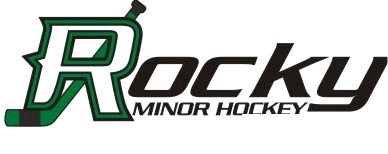 